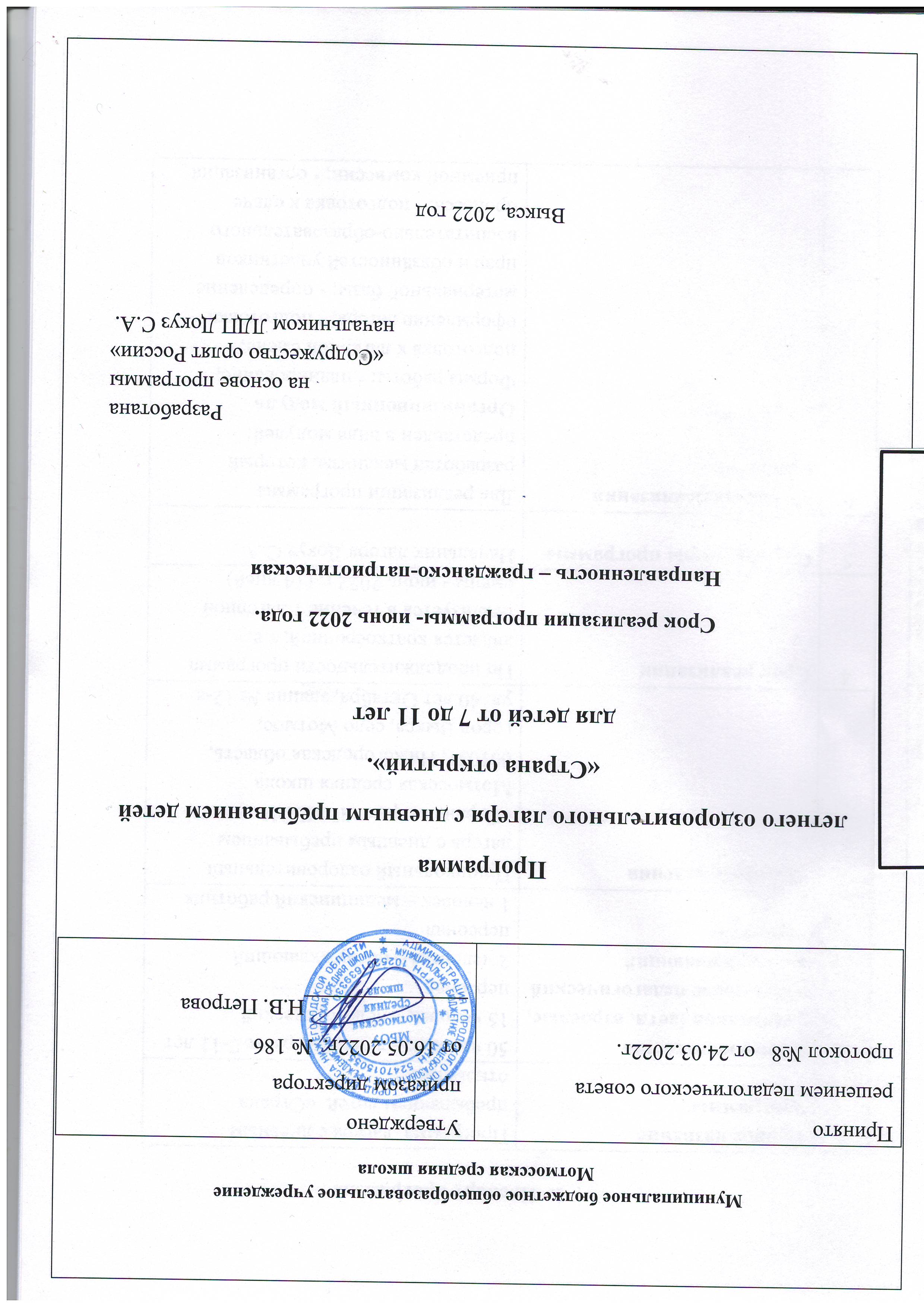 Паспорт программыПояснительная записка2.1 Введение В современное время особое внимание государство уделяет воспитанию подрастающего поколения. Данные вопросы затронуты в Стратегии развития воспитания в Российской Федерации на период до 2025 года (утверждена Распоряжением Правительства РФ от 29 мая 2015 г. № 996-р). Формирование поколения, готового разделять духовно-нравственные ценности российского общества, является стратегической задачей на современном этапе.Младший школьный возраст является не только временем освоения ребёнком новых социальных ролей и видов деятельности, но также это сенситивный период для его активного личностного развития, приобретения знаний о духовных и культурных традициях народов Российской Федерации, традиционных ценностях, правилах, нормах поведения, принятых в российском обществе. «Знание младшим школьником социальных норм и традиций, понимание важности следования им имеет особое значение…, поскольку облегчает его вхождение в широкий социальный мир, в открывающуюся ему систему общественных отношений» (Примерная программа воспитания). Формирование социально-активной личности младшего школьника в рамках данной программы основывается на духовно-нравственных ценностях, значимых для его личностного развития, социального окружения, а также доступных для понимания ребёнком данного возраста: Родина, семья, команда, природа, познание, здоровье.Смена в пришкольном лагере становится своеобразным итогом учебного года, праздником лета, совместного творчества взрослых и детей. В рамках смены дети закрепляют полученный в течение учебного года опыт совместной деятельности.Содержание данной смены реализовано на всех отрядах, находящихся в пришкольном лагере. Смена в пришкольном лагере основывается на игровой модели «Путешествие в Страну Маленьких и Великих Открытий». Каждый день смены в пришкольном лагере имеет логически завершённый сюжет, так как дети находятся в лагере не весь день, а только часть дня. В соответствие с этим в каждом дне определены 2 ключевых дела, поддерживающих игровой сюжет – одно на уровне отряда и одно на уровне лагеря. Всё остальное время в течение дня расписано с учётом режимных моментов, обязательно включает в себя утреннюю зарядку, подвижные игры и прогулки на свежем воздухе. 2.2 Актуальность программы              Актуальность данной программы состоит в том, что становление гражданского общества и правового государства в нашей стране во многом зависит от уровня гражданского образования и патриотического воспитания.         Сегодня коренным образом меняются отношения гражданина России с государством и обществом. Он получил большие возможности реализовать себя как самостоятельную личность в различных областях жизни и в то же время возросла ответственность за свою судьбу и судьбу других людей. В этих условиях патриотизм становится важнейшей ценностью, интегрирующей не только социальный, но и духовно-нравственный, идеологический, культурно-исторический, военно-патриотический и другие аспекты.Цель и задачи программыЦель – развитие социально-активной личности ребёнка на основе духовно-нравственных ценностей и культурных традиций многонационального народа Российской Федерации.Задачи:содействовать развитию у ребёнка навыков социализации, выстраивания взаимодействия внутри коллектива и с окружающими людьми посредством познавательной, игровой и коллективной творческой деятельности;познакомить детей с культурными традициями многонационального народа Российской Федерации;формировать положительное отношение ребёнка и детского коллектива к духовно-нравственным ценностям: Родина, семья, команда, природа, познание, здоровье;способствовать развитию у ребёнка навыков самостоятельности: самообслуживания и безопасной жизнедеятельности;формировать интерес ребёнка к дальнейшему участию в программе социальной активности учащихся начальных классов «Орлята России» и проектах Российского движения школьников.Предполагаемые результаты программы:положительное отношение ребёнка к духовно-нравственным ценностям: Родина, семья, команда, природа, познание, спорт и здоровье;получение ребёнком положительного опыта взаимодействия друг с другом и внутри коллектива;проявление ребёнком интереса к различным видам деятельности (творческой, игровой, физкультурно-оздоровительной, познавательной);проявление ребёнком базовых умений самостоятельной жизнедеятельности: самообслуживание, бережное отношение к своей жизни и здоровью, безопасное поведениеСодержание программыПрограмма деятельности летнего оздоровительного лагеря ориентирована на создание социально значимой психологической среды, дополняющей и корректирующей семейное воспитание ребенка, организацию активного, насыщенного отдыха детей, проведение работы по вопросам сохранения здоровья и здорового образа жизни. Программа универсальна, так как может использоваться для работы с детьми из различных социальных групп, разного возраста, уровня развития и состояния здоровья.Смена в детском лагере длится 14 дней и включает в себя три периода: организационный (1 и 2 дни смены), основной (с 3 по 12 дни смены), итоговый (13 и 14 дни смены).Игровая модель сменыВ основе игровой модели смены лежит путешествие ребят в неизвестную страну. Путешествовать по неизвестным местам возможно только сплочённой командой! Тем более, что жителям этой страны требуется помощь. Поэтому, задача ребят создать такую команду, успешно пройти все испытания, собрать карту, пока неизвестной для них, страны, и таким образом помочь жителям в сохранении их главных сокровищ.Каждый день начинается с нового открытия – новой локации неизвестной страны. Путешествовать по стране и открывать тайны помогают её невидимые жители, которые общаются с ребятами при помощи книги. Для педагога книга является инструментом поддержания игрового сюжета. От лица невидимых жителей педагог предлагает ребятам поучаствовать в том или ином событии, отвечает на их вопросы, даёт подсказки в виде элементов карты страны, по которой ребята путешествуют.Погружение в игровую модель начинается с первых дней смены, а именно с общего сбора участников «Здравствуй, лагерь» – дело, дающее старт смены и направленное на знакомство с территорией и инфраструктурой лагеря, в котором проводится смена (ведь даже на свою привычную школу можно взглянуть по-новому). Во время общего сбора участников «Здравствуй, лагерь» в рамках игрового сюжета отряды находят волшебный сундук и узнают о том, что открыть его сможет команда, которая в течение двух первых дней успешно выполнит первые задания: придумает название и девиз отряда, нарисует эмблему, представит творческую визитку, поучаствует в играх на сплочение. Итогом первых двух дней становится то, что ребята находят ключ, открывают сундук и, сами того не подозревая, оказываются в неизвестной стране.В сундуке находится книга, она – не обычная, а волшебная. Открыв эту книгу, ребята видят чистые листы, но на первой странице – послание от невидимых жителей неизвестной страны, в котором ребят просят о помощи: «... для того, чтобы страна существовала долго и о ней никто не забыл, а жители и их друзья были счастливы, необходимо раскрыть все её тайны». Книга становится неким источником, с помощью которого ребята могут общаться с жителями неизвестной страны. Этой книге можно задать вопрос, и она ответит, а может, наоборот, сама дать небольшое задание или поручение, пригласить ребят в игру или на экскурсию, дать подсказки, которые направят ребят к разгадкам всех тайн. Чтобы путешествие было успешным, также необходимо всем вместе договориться о правилах, которые нужно выполнять, и познакомиться с традициями той страны, в путешествие по которой ребята отправляются (тематический час отряда «Открывая страницы интересной книги, который проходит во второй день смены»).На протяжении основного периода смены ребята постепенно открывают тайны, знакомятся с играми, легендами, забавами, традициями, народными промыслами, узнают о величии природного и национального богатств неизвестной для них страны.Летит день за днём и путешествие подходит к завершению. Смогли ли ребята помочь жителям Страны Маленьких и Больших Открытий, получилось ли собрать карту этой страны, можно ли теперь назвать отряд настоящей командой? И что это за страна, по которой они путешествовали столько дней? Как ответить на эти вопросы? На эти вопросы ребята отвечают вместе со своим вожатым/учителем в рамках дел десятого тематического дня смены «Открытие тайн страны Маленьких и Великих открытий». Один из советов звучит от жителей страны: «… собрать воедино все элементы карты, которые они получили за эти несколько дней, и угадать, что это за страна, по которой они путешествовали». Ребята ещё раз вспоминают, как и где они путешествовали, собирают карту воедино и отгадывают, что всё это время путешествие проходило по знакомой и одновременно незнакомого для них края – Нижегородской области России. Ярким моментом завершения смены становится совместно организованный праздник в честь того, что команда путешественников успешно справилась со всеми задачами и испытаниями.В завершение путешествия по стране ребятам предлагается создать афишу-коллаж о том, как прошло их путешествие. Это становится подведением итогов смены и анализом пережитых детьми событий.Система мотивации и стимулирования детейОбщая система стимулирования отряда представлена в виде элементов карты Нижегородского края, которые отряд собирает на протяжении всего путешествия. По итогам путешествия ребята собирают все элементы воедино. Ведения отдельной рейтинговой таблицы не требуется, так как деятельность отрядов не предполагает соревновательный характер. За участие в отдельных конкурсах, соревнованиях, играх отряды могут получать дипломы и грамоты, а при необходимости и возможности – сладкие призы. Индивидуальная система стимулирования участника смены может быть разработана и введена на усмотрение педагога, работающего с отрядом. В качестве рекомендаций: ребёнка можно награждать индивидуально грамотами, дипломами, небольшими медалями за конкретные достижения. Но если педагог считает, что необходимо ввести систему стимулирования внутри своего отряда, то она должна дополнять игровую модель, а не идти вразрез с ней.Содержание программы смены по периодамСодержание программы предполагает описание ключевых дел смены, которые рекомендованы к реализации, так как именно они поддерживают игровую модель. Педагогический коллектив лагеря может добавить или разнообразить формы проводимых дел любого тематического дня при условии, что они будут представлены и реализованы в единой логике содержания всей программы и смысла игрового сюжета.Обязательным условием для детей-участников является то, что они предварительно не знакомятся с содержанием всей смены, а постепенно узнают о том, что их ждёт в течение дня: каждое утро, открывая новые страницы волшебной книги, ребята, вместе со своим вожатым/учителем, находят новые подсказки и приглашение к продолжению путешествия (в новый тематический день). В зависимости от планирования дня в смене конкретным лагерем могут быть добавлены дополнительные дела/события, идущие в единой логике развития событий или взяты примеры дел, которые приведены в перечне. План-сетка смены пришкольного лагеряОрганизационный период (1-2 дни смены) – «Орлята» собираются вместе после учебного года, чтобы интересно и познавательно провести время, познакомиться.Задачи организационного периода:-адаптация участников смены, знакомство с правилами лагеря, распорядком дня;-знакомство с территорией, историей и инфраструктурой лагеря;-знакомство со всеми участниками смены через творческие визитки отрядов;-знакомство с содержанием программы смены (ввод в игровой сюжет, информирование детей об их возможностях в смене).Основной период (3-12 дни смены) – орлята отправляются в путешествие по неизвестной стране, открывать которую им помогают невидимые жители этой страны.Задачи основного периода:знакомство с культурными традициями и национальными ценностями российского народа, изучение богатств нашей Родины;поддержание благоприятного эмоционально-психологического климата;создание условий для проявления каждым ребёнком индивидуальности, его творческого и нравственного потенциала, активности и инициативы;приобщение детей к здоровому образу жизни;формирование норм взаимоотношений внутри коллектива.Итоговый период (13-14 дни смены) – орлята возвращаются из путешествия по неизвестной стране и подводят итоги.Задачи итогового периода:реализация ключевого события – большого совместного праздника, посредством последовательного закрепления всех этапов коллективно-творческого дела;увеличение эмоциональной привлекательности и значимости жизни в лагере через общественную оценку индивидуальных заслуг ребёнка и самооценку;награждение детей/отрядов за активное участие в программе лагеря, вручение благодарственных писем родителям и педагогам детей;подготовка детей к завершению смены, усиление контроля за жизнью и здоровьем детей.                       Развитие детского самоуправленияВ основу детского самоуправления поставлен деятельностно-ориентированный подход, при котором педагогом вначале определяется объём деятельности, который следует разделить с ребятами, а только потом формируется детское сообщество, которое готово такую деятельность реализовывать совместно со взрослыми. Принципы детского самоуправления: - добровольность; - включённость в процесс самоуправления всех групп детей; - приоритет развития ребёнка; - повсеместное присутствие (участие ребёнка в принятии всех решений, касающихся его, с учётом степени его социализации в коллективе, возрастных и психологических возможностей); - доверие (предоставление детям большей свободы действий, увеличение зоны их ответственности);- открытость, честность взрослых в общении с детьми и недопущение использования детей в качестве инструмента достижения собственных целей;- ориентация на результат. Для оптимизации процесса детского самоуправления в смене предлагается ввести систему чередования творческих поручений (далее – ЧТП), основанную на двух простых правилах: «от меньшего к большему» и «от простого к сложному» Cистема ЧТП строится на разделении отряда на микрогруппы для выполнения творческих заданий и поручений, благодаря которым каждый ребёнок сможет проявить свои способности в различных видах деятельности. Одним из непременных условий эффективности ЧТП является очерёдность их выполнения: чёткая последовательность, отражающаяся в схеме, вывешенной на отрядном месте.Согласно игровой модели в начале смены ребята занимают достаточно простую позицию – они договариваются о том, как назвать отряд, что может быть представлено на эмблеме их отряда, предлагают варианты того, что может быть включено в творческую визитку. Дальше в играх на сплочение ребята принимают ответственность в разной степени за свои решения и за решения команды. Открывая сундук и попадая в неизвестную страну, ребята знакомятся с правилами её жителей, объединяются в микрогруппы для решения общих задач, которые им предлагаются (здесь могут быть представлены и творческие, и традиционные поручения, которые реализуются на протяжении смены). В завершение смены ребята берут на себя посильные роли в организации общего праздника.Для решения задач, которые стоят перед ребятами, формируются микрогруппы по 3-5 человек. В процессе смены педагогу важно координировать формирование микрогрупп таким образом, чтобы каждый ребёнок попробовал себя в разных ролях.Таким образом, детское самоуправление проявляется в деятельности микрогрупп, посильной самостоятельности в принятии решений, выполнении тех или иных поручений и сопровождается взрослыми на протяжении всей смены.Примеры различных поручений представлены в сценариях ключевых дел смены.Организационно – педагогические условияКадровые условияСистема подготовки педагогических кадров для работы в лагере:Одной из основных задач организационного и методического обеспечения деятельности программы является профессиональная подготовка специалистов.         Педагогический коллектив представлен педагогами МБОУ Мотмосской средней школы - людьми-единомышленниками, имеющими опыт работы с детьми в летних оздоровительных лагерях дневного пребывания.            Административно-хозяйственная деятельность лагеря обеспечивается постоянными сотрудниками МБОУ Мотмосской средней школы, имеющими соответствующее профессиональное образование.Кадровое обеспечение программы:Начальник лагеря.15 человек – педагогический персонал2 человека – обслуживающий персонал1 человек – медицинский работник Подбор начальника лагеря, воспитателей проводит администрация школы. Начальник лагеря определяет функциональные обязанности персонала, руководит всей работой лагеря и несет ответственность за состояние воспитательной, хозяйственной и финансовой работы, соблюдение распорядка дня, трудового законодательства, обеспечение здоровья и жизни воспитанников, планирует, организует и контролирует все направления деятельности лагеря, отвечает за качество и эффективность. Воспитатели проводят воспитательную работу, организуют активный отдых учащихся, несут ответственность за жизнь и здоровье воспитанников, следят за исполнением программы смены лагеря. Медицинский работник осуществляет периодический контроль за санитарным состоянием лагеря, проведение спортивных мероприятий, мониторинга здоровья. Педагоги организуют воспитательную работу, отвечают за жизнь и безопасность ее участников.Обязанности обслуживающего персонала определяются начальником лагеря. Начальник и педагогический коллектив, отвечают за соблюдение правил техники безопасности, выполнение мероприятий по охране жизни и здоровья воспитанников во время участия в соревнованиях, массовых праздниках и других мероприятиях.2. Материально-технические условия предусматривают:большой спортивный зал;школьная библиотека;столовая;игровая площадка;спортивная площадка;кабинеты;ТСО;художественные средства, игры настольные и др.;хозяйственный инвентарь;аудиотека, фонограммы;канцелярские принадлежности;компьютер с выходом в Интернет, принтер, ксерокс, мультимедийный проектор;            3. Методическое обеспечение программыНаучно-методическое обеспечение: 
• Тематическое планирование работы отрядов;
• Организация режима дня;
• Детское самоуправление;
• Дидактические материалы;
• Методическая копилка.
Формы и методы работы
Основными методами организации деятельности являются:
• Метод игры (игры отбираются воспитателями в соответствии с поставленной целью);
• Методы театрализации;
• Методы состязательности (распространяется на все сферы творческой и спортивной деятельности);
• Метод стимулирования.
Основными формами организации деятельности являются:
• коллективно-творческое дело;
• ролевая игра;
• фестиваль, конкурс;
• мастер-класс;
• прогулки, экскурсии.

Для эффективной работы в лагере активно используются:
1. Методика КТД.
Для воспитания детского коллектива на протяжении многих лет занимают особое место коллективно - трудовая деятельность и коллективно-творческие дела. Эта методика, технология, учитывающая психологию детей младшего школьного и подросткового возраста, дает каждому возможность сделать свой вклад в общее дело, приобрести навыки общения, научиться совместно выполнять задуманное, делить успех и ответственность с другими, узнать друг о друге много нового. Таким образом, идут два важных процесса одновременно: формирование и сплочение коллектива и формирование личности. У каждого, кто участвует в КТД, пробуждается творческий потенциал, возникают самые добрые чувства к своим товарищам.
Дело – это событие, любые действия, выполнение которых требует от ребенка заботу об окружающих людях, о коллективе, друг о друге.
Коллективное дело – событие (набор действий), осуществляемых посредством совместных усилий всех членов коллектива – воспитанников и воспитателей.
Коллективно-творческое дело (КТД) - событие, либо набор действий, предполагающий непрерывный поиск лучших решений, жизненно-важных задач и задумывается, планируется и реализуется, и оценивается сообща.
Виды КТД:
• Организаторские дела (метод взаимодействия)
• Общественно-политические дела (беседы, лекции)
• Познавательные дела (познавательные игры: ребёнок должен узнать, как можно больше об окружающем мире)
• Трудовые дела (способствуют развитию трудовых навыков)
• Художественные дела (творчество: рисование, оформление, создание спектакля)
• Спортивные дела (зарядки, веселые старты, эстафеты.)

2. Методика самоуправления
Развитие самоуправления в коллективе детей играет важную роль. С одной стороны, этот процесс обеспечивает их включенность в решение разных проблем, с другой, - формирует социальную активность, способствует развитию лидерства.
Детское самоуправление – форма организации функционирования коллектива, обеспечивающая развитие у детей самостоятельности в принятии и реализации решения для достижения поставленных целей.
Самоуправление развивается тогда, когда дети оказываются в ситуации выбора решения поставленной проблемы. Именно принятие решения является ключевым для формирования мотива группового действия. Самоуправление в лагере развивается практически во всех видах деятельности временного детского коллектива.

Мотивационное обеспечение программы
• Добровольность включения детей в разработку, подготовку общих дел, организацию жизни лагеря
• Сочетание индивидуального и коллективного включения детей в творческие, развивающие, интеллектуальные виды деятельности 
• Информирование о результатах конкурсов, об условиях участия в том или ином деле
• Организация различных видов стимулирования детей, многообразие предлагаемых видов деятельности
• Учет возрастных и индивидуальных особенностей, способствующих обеспечению успешной самореализации ребенка
• Создание ситуации успеха в избранных ребенком видах деятельности, индивидуальное и публичное поощрение достигнутого

Психолого-педагогическое сопровождение смены.
Это процесс оказания своевременной педагогической и психологической помощи нуждающимся в ней детям, и система корректирующих воздействий на основе отслеживания изменений в процессе развития личности ребенка.
Функции психолого-педагогического сопровождения ребенка в условиях лагеря:
• Воспитательная – восстановление положительных качеств, позволяющих ребенку комфортно чувствовать себя в окружающее среде;
• Компенсаторная – формирование у ребенка стремления компенсировать имеющиеся недостатки усилением приложения сил в том виде деятельности, который он любит и в котором он может добиться успеха, реализовать свои возможности, способности в самоутверждении.
• Стимулирующая – направлена на активизацию положительной социально-полезной, предметно-практической деятельности ребенка;
• Корректирующая – связана с исправлением отрицательных качеств в личности и предполагает применение разнообразных методов и методик, 
• Направленных на корректировку мотивационно-ценностных ориентаций и установок в общении и поведении.
Индивидуальные и коллективные формы работы в лагере осуществляются с использованием традиционных методов (беседа, наблюдение, поручение, конкурсы рисунков, плакатов, утренники, праздники, экскурсии); метод интерактивного обучения (тренинги, ролевые игры, дискуссии); в которых дети непросто «проходят» что-то, а проживают те или иные конкретные ситуации. Организация содержательного досуга при минимальных затратах, обеспечить ребёнку возможность сохранения здоровья в летний период. Одним из важнейших средств и методов организации воспитательного пространства является создание детского самоуправления-самостоятельности в проявлении инициативы.Схема управления программойУчастниками данной программы являются дети в возрасте от 7 до 11 лет различных социальных групп (дети из благополучных семей, дети, оказавшиеся в трудной жизненной ситуации, дети. состоящие на профилактическом учёте). Для организации работы по реализации программы смены:-проводятся ежедневные планерки начальника лагеря, воспитателей.-составляются планы работы отрядных вожатых, где отражаются и анализируются события и проблемы дня;-проводятся анкетирование и тестирование воспитанников на различных этапах смены («Экран настроения»);-сотрудники обеспечиваются методической литературой, инструментарием по проведению тренинговых мероприятий, тематических мероприятий и т. д.;-проводятся инструктажи с педагогами по охране жизни здоровья; мероприятий по профилактике детского травматизма.6. Ожидаемые результатыположительное отношение ребёнка к духовно-нравственным ценностям: Родина, семья, команда, природа, познание, спорт и здоровье;получение ребёнком положительного опыта взаимодействия друг с другом и внутри коллектива;проявление ребёнком интереса к различным видам деятельности (творческой, игровой, физкультурно-оздоровительной, познавательной);проявление ребёнком базовых умений самостоятельной жизнедеятельности: самообслуживание, бережное отношение к своей жизни и здоровью, безопасное поведение.работа носит коллективный характер, базируется на совместном проведении и включает взаимодействие детей и взрослых;деятельность должна быть необычной, непохожей на иные и помогать в раскрытии природного потенциала детей.Любое мероприятие, основанное на трёх ключевых идеях коллективно-творческой деятельности, организуется согласно следующему алгоритму:замысел коллективно-творческой деятельности: основан на целеполагании, то есть в его основе лежат воспитательные цели, которых требуется достичь в ходе коллективной творческой деятельности;планирование деятельности: носит коллективный характер, то есть все этапы деятельности планируются и утверждаются при согласии всех участников;подготовка деятельности: в зависимости от вида деятельности и её целевого назначение реализуются подготовительные мероприятия, реализуемые совместной работой всего коллектива, посредством распределения ролей и обязанностей между всеми участниками деятельности;проведение коллективно-творческой деятельности: реализация осуществляется посредством совместного творчества и единой направленности деятельности, ориентированной на достижение конкретной цели и решение определённых задач;анализ результатов деятельности: ориентирован на выработку у детей навыков рефлексии. Происходит обсуждение результатов проделанной работы, подводятся её итоги. Данный этап должен быть эмоционально насыщенным;закрепление данного опыта и создание возможностей его дальнейшего использования в педагогической практике.7. Система контроля и оценивания результатовЧтобы оценить эффективность данной программы с воспитанниками лагеря проводится постоянный мониторинг, промежуточные анкетирования. Каждый день ребята заполняют экран настроения, что позволяет организовать индивидуальную работу с детьми. В течение смены ведется ежедневная самооценка участников смены относительно эмоционального личного состояния, уровня развития коллектива; педагогическим коллективом проводится ежедневная диагностика эмоционального состояния участников смены, в течение смены проводится социометрия, наблюдение за приоритетными видами деятельности участников.Дополнительно для анализа работает листок откровения. Он служит для того, чтобы получить от детей отзыв о проведенных мероприятиях, жизни в лагере. Листок откровений постоянно висит на территории лагеря, сделать там запись может каждый.Индикаторами диагностики программы являются:качества ребёнка и его ценностное отношение к Родине и государственным символам, семье, команде, природе, познанию, здоровью;проявление ребёнком интереса к предлагаемой деятельности;полученные ребёнком знания и опыта;эмоциональное состояние детей;позитивное взаимодействие в команде, коллективе.Для оценки программы со стороны детей рекомендуется применять методы игровой диагностики, так как они наиболее соответствуют особенностям развития детей младшего школьного возраста и показывают максимально точный результат, отражающий полученные ребёнком знания и опыт, их мнение, эмоции, реакцию и отношение к конкретной ситуации. 8. Список литературы и Интернет – ресурсов1. Гурбина Е.А. Летний оздоровительный лагерь. Нормативно-правовая база». – Волгоград, 2006.2. Елисов А.В. Притчи на каждый урок (Дорогами мудрости). – Нижний Новгород: Поволжье, 2009.3. Кулаченко М.П. Учебник для  вожатого.– Ростов на Дону: Феникс, 2008.4. Леонидова Б.Л. Всё начинается с игры. – М.: ЦРСДОД, 2021.5. Лобачева С.И. Организация досуговых, творческих и игровых мероприятий в летнем лагере. – Москва: ВАКО, 2007. 6. Маслов А.А. Педагогика каникул. // Обучение жизненно важным навыкам в школе / Под редакцией Н.П. Майоровой. – Омск, 2006.7. Маслов А.А. Школа подготовки вожатых. – Омск, 2006.8. www.vojatik.narod.ru9. https://рдш.рф/10. https://center-orlyonok.ru/11.  http://magistr.info/index.php12. http://www.vozhatyj.ru/11. СП 2.4.3648-20 от 28.09.2020г. №2812. Требования к содержанию и оформлению образовательных программ дополнительного образования детей.ПриложенияНормативно-правовая база:1. Конвенция ООН «О правах ребенка».2. Конституция РФ.3. Федеральный закон "Об образовании в Российской Федерации" от 29.12.2012 N 273-ФЗ4. Трудовой кодекс РФ.5. Гражданский кодекс РФ.6. Закон РФ «О защите прав ребенка».7. Порядок и условия привлечения педагогических и других работников для работы в лагере.8. Положение «О пришкольном лагере с дневным пребыванием детей».9. Правила внутреннего распорядка.10. Распорядок дня.10. Номенклатура дел лагеря.11. СП 2.4.3648-20 от 28.09.2020г. №2812. Требования к содержанию и оформлению образовательных программ дополнительного образования детей.13. Заявления от родителей.14. Акт приемки лагеря.15. Программа.Примерный режим дня:Анкета организационного периода.
 Дорогой друг! Мы рады приветствовать тебя в детском лагере. Чтобы ты смог лучше провести время в лагере, мы предлагаем тебе ответить на несколько вопросов. Твои ответы помогут нам построить свою работу так, чтобы ты смог хорошо отдохнуть и восстановить свои силы. Выбери из предложенных ответов тот, который считаешь нужным и подчеркни его.Если у тебя есть свой вариант ответа, то впиши его.1.Чего ты больше всего ждешь от пребывания в лагере (выбрать не более 3-х вариантов)?а) подружиться с ребятами, найти друзейб) приобрести новые знания, умения в области своих интересовв) научиться влиять на людей, самостоятельно организовать какие-либо делаг) укрепить свое здоровье, улучшить физ. подготовкуд) выявить свои возможности, лучше узнать и понять себяе) просто__ отдохнуть, весело провести время2. Предлагаем тебе выбрать направления студий, мастер-классов, в которых ты хотел бы заниматься:а) вокалб) танцыв) спортг) общениед) прикладное творчествое) свой вариант (запиши)3. Отметь, пожалуйста, те качества, которые, по твоему мнению, очень важны для людей:а) любознательностьб) честностьв) добротаг) дисциплинированностьд) смелостье) трудолюбие-ж) инициативностьз) толерантностьи) справедливость4. Как ты относишься к физическим упражнениям и спорту?а) Постоянно тренируюсь, участвую в соревнованияхб) Занимаюсь на досугев) Спортом интересуюсь как зритель, болельщикг) Занятия спортом меня не увлекают5. Как ты оцениваешь свое здоровье?а) Чувствую себя совершенно здоровымб) Здоровье в целом хорошее, но хотелось бы быть более крепкимв) Здоровье иногда «хромает», хотя больным себя не ощущаюг) К сожалению, здоровьем похвастать не могу, болею довольно часто6. Как ты думаешь, стоит ли уделять особое внимание своему здоровью?а) Да, это необходимоб) Да, нужно, но я специально этим не занимаюсьв) Я над этим не задумывалсяг) Я не считаю это необходимым, т.к. считаю себя здоровым7. Что из ниже перечисленного тебе удается лучше всего без особых усилий?а) Познакомиться с новыми людьми, вступить с ними в разговорб) Найти для себя интересное делов) Организовать других ребят для выполнения какого-либо дела, игры, занятияг) Справиться с возникающими в жизни проблемамид) Довести задуманное дело до концае) Прийти на помощь к другим при необходимостиж) Выступить с каким-либо предложениемз) Самостоятельно решить вопрос и принять решениеАнкета адаптации детей в условиях лагеря:Ты с удовольствием идёшь утром в лагерь?Если тебе интересно в лагере, то, что больше всего нравится: петь, танцевать, рисовать, смотреть телевизор, играть, заниматься спортом или что-то ещё?Чему ты научился в лагере: выучил песню, научился танцевать, играть в шашки, шахматы и др.?Если бы тебе разрешили, что бы ты делал в лагере целый день?Чего нет в лагере, чего бы ты хотел?Ты пойдёшь на следующий год в лагерь? Если не пойдёшь, то почему?Тебе хотелось бы остаться на вторую смену?Что ты рассказываешь дома о лагере?Нравится ли тебе, как кормят и готовят в лагере? Поставь оценку повару: (от «пятёрки» до «двойки»).Хочется ли тебе идти домой после лагеря?Какую оценку ты бы поставил за жизнь в лагере?Кто твой друг среди ребят, среди взрослых?Что особенно понравилось в лагере (спортивные мероприятия, туристическая эстафета, праздники, экскурсии, походы)?Анкета итогового периода:1.Как ты думаешь, что стало для тебя самым важным в смене?2.В какой роли ты смог выступить в течение смены?3.Улучшилось ли состояние твоего здоровья?4.С какими проблемами ты столкнулся в лагере?5.Кто тебе помогал решать возникшие проблемы?6.Назови, пожалуйста, самое яркое событие в смене.7.От чего бы ты отказался в лагере?8.Если у тебя будет желание посещать лагерь еще раз, ты бы:Выбрал бы снова свой отрядВыбрал бы себе другой отрядНи за что бы сюда больше не пришел.ОпросникЕсли вас заинтересовал анализ качества вашей работы в течение смены, то рекомендуем вам провести анкету «КАК МЫ ЖИЛИ?»АнкетаНравится ли тебе посешать оздоровительный лагерь?Ты пришел (а) по желанию или по настоянию родителей?Жалеешь ли ты об этом?Чего, с твоей точки зрения, в этой смене в жизни лагеря было больше:положительногоотрицательногоМожно ли сказать, что вожатые и воспитатели работали хорошо?Чего, по твоему мнению, в жизни отряда в этой смене было больше:положительного отрицательногоСчитаешь ли ты, что ваш вожатый самый лучший?Если да, то почему?а) потому что закрывает глаза на поведение;б) личная симпатия;в) умеет зажечь, руководить, рассказывать и т.д.Хотел бы ты начать смену сначала в том же составе?В каком году в лагере было лучше?Разумеется, предложенные вопросы не ограничивают весь их перечень, которым может пользоваться вожатый. Какая информация вам необходима? Основываясь на этом, вы можете составить свои вопросы.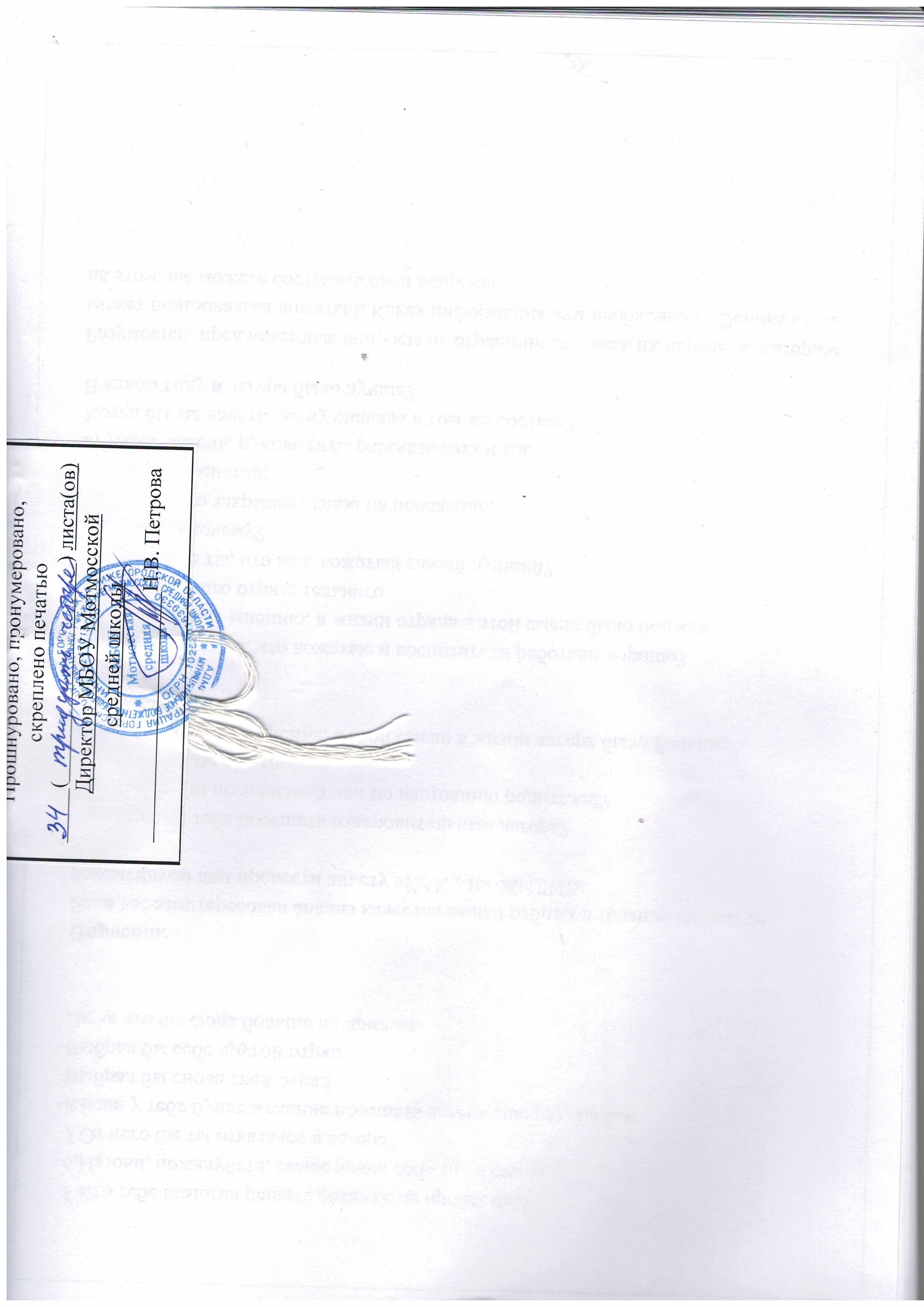 1Полное название программыПрограмма  лагеря с дневным пребыванием детей  «Страна открытий» 2Общее количество участников (дети, взрослые, в том числе педагогический и обслуживающий персонал)50 человек – дети в возрасте 7-11 лет15 человек – педагогический персонал2 человека – обслуживающий персонал1 человек – медицинский работник3Место проведенияПришкольный оздоровительный лагерь с дневным пребыванием «Страна открытий" МБОУ Мотмосская средняя школа607031, Нижегородская область, город Выкса, село Мотмос,ул. 40 лет Октября, здание № 12-а4Срок реализацииПо продолжительности программа является краткосрочной, т.е. реализуется в течение 1 лагерной смены - июнь 2022 г. (14 дней)5Организаторы программыНачальник лагеря Докуз С.А.6Механизм реализации программыДля реализации программы разработан механизм, который представлен в виде модулей: Организационный модуль Формы работы: • планирование; • подготовка к лагерной смене; • оформление лагеря; • подготовка материальной базы; • определение прав и обязанностей участников воспитательно-образовательного процесса; • подготовка к сдаче приемной комиссии; • организация питания в детском оздоровительном лагере. Оздоровительный модуль Формы работы: • утренняя зарядка; • закаливание; • беседы с медицинским работником; • влажная уборка, проветривание; • беседы о вредных привычках; • организация питания воспитанников; беседы о правильном питании • спортивные праздники; • работа спортивных секций; • подвижные игры; • работа инструктора по физической культуре и спорту. Творческий модуль Формы работы: • коллективно-творческая деятельность; • участие в отрядных мероприятиях; • участие в общелагерных мероприятиях; • работа творческих мастерских; • конкурсно-игровые программы. Патриотический модуль Формы работы: • беседы; • мероприятия патриотической направленности. Нравственно-экологический модуль Формы работы: • экскурсии в лес, • беседы о нравственности и бережном отношении к природе; • конкурсные мероприятия экологической направленности. Социально-психологический модуль Формы работы: • работа педагога-психолога; • индивидуальные беседы; • групповая работа; • консультационная работа; • анкетирование.1 этап2 этап3 этап4 этап5 этапОрганизационный период смены                      Основной период смены                      Основной период смены                      Основной период сменыИтоговый период сменыСтарт смены. Ввод в игровой сюжетРеализация игрового сюжетаПодготовка и реализация коллективно-творческого дела (праздника)Выход из игрового сюжетаПодведение итогов смены. Перспективы на следующий учебный год.1 день2 день 3 день4 день5 день6 день7 деньОрганизационный период смены.Формирование отрядовПогружение в игровой сюжет сменыТематический день «Национальные игры и забавы»Тематический день «Национальные и народные танцы»Тематический день «Устное народное творчество»Тематический день «Великие изобретения и открытия»Тематический день «Природное богатство и полезные ископаемые»8 день 9 день 10 день 11 день 12 день 13 день 14 день Тематический день «Прикладное творчество и народные ремёсла»Тематический день «Национальная кухня»Тематический день «Открытые тайны великой страны»Тематический день «Я и моя семьЯ»Тематический день «Я и мои друзьЯ»Тематический день «Я и мой Нижегородский край»Итоговый период смены.Выход из игрового сюжета.Формы ключевых событий и делКраткое описание1-й день смены. Организационный период. Формирование отрядов.1-й день смены. Организационный период. Формирование отрядов.Игровой час «Играю я – играют друзья»(уровень отряда)Включает в себя проведение игр или игровых программ на взаимодействие, командообразование, сплочение, выявление лидера, создание благоприятного эмоционального фона в коллективе; при необходимости игры на знакомство или закрепление имён.Общий сбор участников «Здравствуй, лагерь»(уровень лагеря)Включает в себя официальный старт смены – открытие с поднятием государственного флага РФ и исполнением гимна РФ, творческим номером, приветственной речью начальника лагеря; далее переход к хозяйственному сбору, который подразумевает знакомство участников смены с территорией лагеря, с основными правилами и распорядком дня, ключевыми людьми, к которым можно обращаться в течение смены. Итогом общего сбора участников «Здравствуй, лагерь» становится погружение детей в игровую модель смены, и, соответственно, обнаружение отрядами сундука и пониманием того, каким образом этот сундук можно будет открыть.2-й день смены. Погружение в игровой сюжет смены.2-й день смены. Погружение в игровой сюжет смены.Творческая встреча «Знакомьтесь, это – мы!»(уровень лагеря)Подразумевает знакомство отрядов друг с другом, творческую презентацию визиток, эмблем, названий и девизов.По итогам представления творческих визиток отряды получают ключ к сундуку.Тематический час «Открывая страницы интересной книги»(уровень отряда)Данное дело начинается с открытия сундука, где отряд находит волшебную книгу, открыв которую, ребята видят послание от жителей неизвестной страны. Также жители знакомят детей с правилами, которые приняты в неизвестной стране. Ключевые события и делаОписание ключевых дел 3-й день смены. Тематический день «Национальные игры и забавы»3-й день смены. Тематический день «Национальные игры и забавы»Время отрядного творчества «Мы – исследователи!»(уровень отряда)Направлено на знакомство детей с национальными играми и забавами России/региона Российской Федерации. В рамках дела ребята рассматривают спектр национальных игр и забав, и более подробно знакомятся с одной конкретной игрой.Игровая программа «Мы – одна команда!»(уровень лагеря)Предполагает выполнение участниками заданий и игр на сплочение и командообразование и проведение для других ребят своей игры, с которой они познакомились во время отрядного творчества «Мы – исследователи!»4-й день смены. Тематический день «Национальные и народные танцы»4-й день смены. Тематический день «Национальные и народные танцы»Акция «Читаем А.С.Пушкина»Игровая программаТанцевальная программа «Танцуем вместе!» Дискотека.(уровень лагеря)Направлена на знакомство детей с национальными танцами России/региона Российской Федерации, где они не только узнают новую информацию, но и пробуют разучить и исполнить разные танцы.5-й день смены. Тематический день «Устное народное творчество»5-й день смены. Тематический день «Устное народное творчество»Конкурс знатоков«Ларец народной мудрости»(уровень отряда) Конкурс направлен на знакомство детей с устным народным творчеством России/региона Российской Федерации. Это могут быть сказы и сказки, рассказы, былины, повести, песни, пословицы и поговорки.Инсценировка народных сказок«Там, на неведомых дорожках»(уровень лагеря)Ребята с помощью игрового приёма выбирают сказку, которую им предстоит инсценировать. Здесь и сейчас готовят костюмы из подручных средств, придумывают простые реплики, репетируют. После чего открывается занавес и начинаются представления отрядов.6-й день смены. Тематический день «Великие изобретения и открытия»6-й день смены. Тематический день «Великие изобретения и открытия»Научно-познавательные встречи «Мир науки вокруг меня» (уровень отряда)Предполагает знакомство детей с изобретениями и великими открытиями России/региона Российской Федерации посредством встреч с учителями старших классов по химии, физике, биологии, географии (или представителями кванториумов и других естественно-научных центров населённого пункта), которые могут показать практические опыты или, например, рассказать про сложную науку интересно и занимательно.Конкурсная программа «Эврика!»(уровень лагеря)Предполагает соревнование команд по решению интересных кейсов, основанных на методике ТРИЗ, где ребятам необходимо предложить своё необычное и вполне реальное решение того или иного задания. Решив кейс, команда дружно восклицает «Эврика!», тем самым обозначая, что у них есть идея решения задания.7-й день смены. Тематический день«Природное богатство и полезные ископаемые»7-й день смены. Тематический день«Природное богатство и полезные ископаемые»Экскурсия в библиотеку«Кладовая природы»(уровень отряда)Предполагает знакомство детей с природным богатством и полезными ископаемыми Нижегородской области России. Экскурсия строится по принципу поисковой исследовательской деятельности.Создание экологического постера и его защита(уровень лагеря)То, что ребята смогли найти и изучить во время экскурсии, им предлагают внести в создание своего экологического постера. Особенность заключается в том, что у ребят будет ограниченное время на выполнение своей работы и подготовку её защиты. Итогом станет презентация всеми отрядами своих постеров на экологическую тематику.Трудовой десант «Сделаем наш дом чище»Трудовой десант «Сделаем наш дом чище»8-й день смены. Тематический день «Прикладное творчество и народные ремёсла»8-й день смены. Тематический день «Прикладное творчество и народные ремёсла»Мастер-классы «Умелые ручки»(уровень отрядаПредполагает посещение детьми ОДО лагеря прикладного характера, где они смогут рисовать, лепить, выжигать, шить, плести и т.д.Игра по станциям «Твори! Выдумывай! Пробуй!»(уровень лагеря) Направлена на знакомство детей с прикладным творчеством и народными ремёслами Нижегородской области и даёт возможность детям узнать о народных ремёслах, пофантазировать и создать что-то своё.Эвакуация, о терроризме9-й день смены. Тематический день «Национальная кухня»9-й день смены. Тематический день «Национальная кухня»Игра «Экспедиция вкусов»(уровень отряда)В рамках игры дети знакомятся с периодом правления первого российского императора – Петра I, а именно с теми продуктами, которые он завёз в Россию; с разнообразием современных рецептов из этих продуктов.Костюмированное кулинарное шоу «Шкатулка рецептов»(уровень лагеря)Предполагает знакомство детей с национальной кухней народов России/региона Российской Федерации.. Инфоурок «Здоровый образ жизни и правильное питание». С показом видео- презентации. Инфоурок «Здоровый образ жизни и правильное питание». С показом видео- презентации10-й день смены. Тематический день «Открытые тайны великой страны»10-й день смены. Тематический день «Открытые тайны великой страны»Тематический час «Открываем Нижегородский край России»(уровень отряда)Дело предполагает подведение итогов путешествия по неизвестной стране. В рамках него ребята собирают все элементы карты неизвестной страны, вспоминают, о чём узнали за 8 дней и отгадывают название страны, по которой они путешествовали – эта страна – Россия, Нижегородская область. И как только ребята узнают страну, педагог раскрывает не только название, но и информацию о символах нашей страны и Нижегородского края – герб, гимн и флаг.Посещение школьного музея. (уровень лагеря)Праздничная танцевальная программа «В кругу друзей»(уровень лагеря) Направлена на эмоциональный подъём ребят по итогам путешествия по стране. Во время танцевальной программы ребята исполняют выученный ими ранее флешмоб и другие танцы.11-й день смены. Тематический день «Я и моя семьЯ»11-й день смены. Тематический день «Я и моя семьЯ»Творческая мастерская «Подарок своей семье»(уровень отряда) Заключается в создании небольшого подарка своими руками для своих родных и близких.Гостиная династий «Ими гордится Россия»(уровень отряда/лагеря)Предполагает творческую встречу ребят с представителями семейных династий (это могут быть учителя, врачи, лесники,  и др.)12-й день смены. Тематический день «Я и мои друзьЯ»12-й день смены. Тематический день «Я и мои друзьЯ»Большая командная игра «Физкульт-УРА!» (уровень лагеря)Предполагает прохождение коллективом отряда-класса спортивных испытаний, где они могут показать себя как настоящий коллектив, который поддерживает каждого и уважает мнение других.Время отрядного творчества и общий сбор участников«От идеи – к делу!»(уровень отряда и лагеря)Основная деятельность времени отрядного творчества заключается в том, чтобы увлечь участников перспективой создания интересного и полезного дела на основе полученных знаний и выработать совместно с ними идеи праздника. В завершение времени отрядного творчества выбираются представители от отряда, которые представят идею праздника на общем сборе участников смены.Общий сбор предполагает представление каждым отрядом идей праздника, выработанных во время отрядного творчества. Совместным решением определяется общая идея праздника и составляется план по её реализации. Каждый отряд получает поручение по подготовке праздника. Итоговое мероприятие "Азбука здорового питания". Итоговое мероприятие "Азбука здорового питания".Ключевые события и делаОписание ключевых дел 13-й день смены. Тематический день «Я и моя РоссиЯ»13-й день смены. Тематический день «Я и моя РоссиЯ»Подготовка к празднику «Создаём праздник вместе»(уровень отряда)Предполагает деление отряда на микрогруппы для выполнения поручения. Далее начинается работа групп по проработке своей части общего поручения отряда.При необходимости, ребята репетируют элементы дела (например, творческий номер или сценарий).По итогам подготовки у всех должно сложиться общее понимание предстоящего праздника и понимание готовности всех его составляющих.Праздничный калейдоскоп «По страницам нашей книги»(уровень лагеря)Заключается в реализации коллективно-творческого дела – праздника по итогам путешествия по неизвестной стране. Ребята выступают одновременно в роли участников и организаторов данного события.14-й день смены. Итоговый период смены. Выход из игрового сюжета.14-й день смены. Итоговый период смены. Выход из игрового сюжета.Итоговый сбор участников «Нас ждут новые открытия!»(уровень отряда)Предполагает анализ реализованного коллективно-творческого дела и подведение итогов путешествия по неизвестной стране.В рамках сбора ребятам предлагается ещё раз вспомнить всё то, что произошло с ними в смене (в этом поможет книга) и создать афишу-коллаж о своём путешествии. Это поможет педагогу увидеть самые яркие и запомнившиеся детям моменты, которые были в смене, а также их эмоциональный отклик о смене в целом. Кроме того, афиша-коллаж поможет ребятам проанализировать, что они узнали за смену, чему научились, как изменились.В качестве работы на последействие педагог может предложить ребятам продолжать и дальше открывать свою страну, свою малую Родину, и делиться этими знаниями друг с другом.Линейка закрытия смены «Страна открытий»(уровень лагеря)Предполагает официальное завершение смены и награждение её участников. Линейка может быть наполнена творческими номерами участников смены, ответным словом детей и напутственным словом педагогов.№ п/пМероприятиеСрок проведенияОтветственные1.Опрос родителей на выявление пожеланий по организации деятельности детского лагеря.майНачальник лагеря2.Анкетирование детей в организационный период с целью выявлениях их интересов, мотивов пребывания в лагере.1 день сменыВоспитатель3.Ежедневное отслеживание настроения детей, удовлетворенности проведенными мероприятиями.В течение сменыНачальник лагеря, отрядные воспитатели4.Анкетирование детей в конце смены, позволяющее выявить оправдание ожиданий.Последний день сменыВоспитатель5.Мониторинг здоровья детей в лагере за смену.В течение сменыНачальник лагеря, отрядные воспитателиИндикаторНазвание и описание методов игровой диагностикиКачества ребёнка и его ценностное отношение к Родине и государственным символам, семье, команде, природе, познанию, здоровью«Персонаж»Детям предлагается выбрать себе персонажа из сказки/былины/песни и др. на кого он похож сейчас, и на кого он хотел бы равняться, а также пояснить свой выбор (почему именно этот персонаж, какой он и какими качествами обладает, чем отличаются персонажи, что тебе понравилось в персонаже, на которого бы ты хотел равняться)«Цветик-семицветик»Ребятам предлагается нарисовать цветик-семицветик и написать на нём 7 желаний (предварительно пронумеровав каждый лепесток с желанием). В зависимости от того, что ребёнок написал педагог может классифицировать желания детей: кто написал для себя, кто - для родных и близких, кто -  для своих друзей/одноклассников/отряда, кто для малой Родины, для страны, для всего народа, мира. Анализируя перечень желаний, можно определить ценностные ориентиры ребёнка.«Одна картинка – два ответа»Детям предлагаются различные картинки с ситуациями (или представлены на экране, или распечатаны), отражающие качества человека или ценности, и варианты ответов: «согласен», «не согласен». После того, как ребята выбрали ответ, педагог просить пояснить, почему они выбрали ту или иную позицию.Проявление ребёнком интереса к предлагаемой деятельности«Если бы я был волшебником»Детям предлагается сыграть в игру «Если бы я был волшебником», и подумать, какой день или какие события смены он бы хотел прожить ещё раз/ вернуться назад и узнать больше про что-то…»«Интересный вагон»Из бумажных /картонных вагончиков педагог составляет своеобразный поезд. Детям предлагается выбрать персонажа/человечка и прикрепить его к определенному вагончику (как бы посадить его туда). Вагончики подписаны: здесь могут быть предложены такие варианты как, спортивные игры и соревнования, изготовление поделок и сувениров, танцевальные мастер-классы, интеллектуальные игры и другие яркие, эмоциональные или содержательные события смены. Таким образом ребята смогут увидеть, у кого из отряда такие же интересы, как и у них, а педагог может зафиксировать наиболее результативные дела как на уровне отряда, так и на уровне лагеря.«Живая анкета»Детям предлагается ряд вопросов/утверждений (они могут быть как серьёзные, так и шуточные, с подвохом), на которые можно будет ответить по-разному:- 1 вариант – все, кто согласен – хлопают, кто не согласен – топают;- 2 вариант – стоят несколько ребят с вариантами ответов на вопрос, которым предстоит посчитать, сколько раз им хлопнули по ладошке. Задача ребят в зале – подбежать и «дать пять» тому человеку, с каким вариантом ответа согласен.Полученные ребёнком знания и опыт«Чудо-дерево»Детям предлагается создать «чудо-дерево» по итогам прожитого дня. Листья предлагается выбрать того цвета, какие новые знания они получили и что из этого больше всего запомнилось.  «Кидаем кубик»Детям предлагается бросить кубик и рассказать, что он запомнил с того или иного дела тем количеством слов/фраз, какое число выпало на кубике. «Сто к одному»Дети предварительно разбиваются на небольшие команды/ или играют каждый сам за себя, если в отряде небольшое количество человек. Педагог задаёт вопрос, и задача ребят как можно ближе к оригиналу дать свой ответ. Или это может быть определённая ситуация, а ребятам нужно дать максимально верное решение (например, вопросы по безопасности).Эмоциональное состояние детей«Живая картина»Детям предлагается создать «живую картину» в то время, пока звучит мелодия. Каждый ребёнок пробует изобразить мелодию, как он её видит – начинает один, остальные постепенно присоединяются, в то время, когда посчитают нужным, тем самым дополняя то, что начали ребята в самом начале. В итоге получается небольшой движущийся единый сюжет, где задействованы все ребята – кто-то в большей степени, кто-то в меньшей, в зависимости от их эмоционального состояния и настроя.«Наш отрядный рецепт»Ребятам предлагается создать воображаемое блюдо и каждому положить свой ингредиент, соответствующий своему эмоциональному состоянию. Ингредиенты могут быть сделаны в виде различных картинок, чтобы наглядно представить полученный рецепт дня (это может быть что-то сладкое, горькое, солёное, острое, приятное и т.д.).«Цветной сундук»Детям предлагается раскрасить сундук, который они нашли, оранжевым цветом, если они хорошо себя чувствуют, нашли друзей и готовы принимать участие в событиях; голубым цветом, если всё хорошо, но есть что-то, что им не совсем нравится; фиолетовым цветом, если им скучно и хочется домой.Взаимодействие в команде, коллективе«Мой пьедестал»Ребятам предлагается отметить, какое место на пьедестале он занимает – по своему мнению, по мнению своего друга, по мнению своей группы.«Золотая коллекция»Детям предлагают каждому взять по три разных медали и вручить их:- тому, кому бы ты хотел сказать спасибо за сегодняшний день;- тому, кто стал твоим другом и поддержит тебя в любой момент;- самому себе (обозначить, за что).«Кругосветное путешествие»Детям предлагается каждому лично на листочке написать, кого бы из ребят он взял с собой в кругосветное путешествие, зачем они туда поехали, и какие предметы им бы там пригодились.«Я и моя команда»Детям предлагается на общей картине расположить человечка со своим именем, там, где он считает нужным (с кем-то рядом, в центре событий, или отдельно от всех). По итогам размещения ребята могут поделиться своим выбором места.08.30-09.00 – Сбор детей09.00-09.15 – зарядкаПредполагает выполнение традиционного комплекса физических упражнений, выполнение танцевальной разминки и разучивание флешмоба.09.15-09.30 – Утренняя линейкаВключает в себя перекличку отрядов, информацию о предстоящих событиях дня, поднятие государственного флага РФ с исполнением гимна РФ.09.30-10.00 – ЗавтракНачинается с творческой презентации меню, которая включает информацию о пользе продуктов. Данная презентация может звучать по радио.10.00-12.00 – Работа по программе лагеря, по плану отрядов, общественно-полезный труд, работа кружков и секцийДва часа рекомендуется разделить на два времени по 45 минут с перерывом между ними в полчаса, или на 45 минут и 60 минут с перерывом между ними в 15 минут. Обязательно чередование спокойной и активной деятельности.12.00-12.30 – Оздоровительные процедурыРекомендуются различные подвижные игры и прогулки на свежем воздухе, принятие солнечных ванн.12.30-13.00 – ОбедТакже как и перед завтраком, днём предполагается знакомство отрядов с меню, представленным на обед.13.00-14.40 – Свободное времяВ это время дети могут поиграть в спокойные настольные игры, почитать книги, порисовать.Кроме того, педагог может использовать это время для подведения с детьми итогов дня, проведения анализа.14.00-14.15 - Полдник14.15-14.30 – Подведение итогов дня, линейка, уход домой14.15-14.30 – Подведение итогов дня, линейка, уход домой